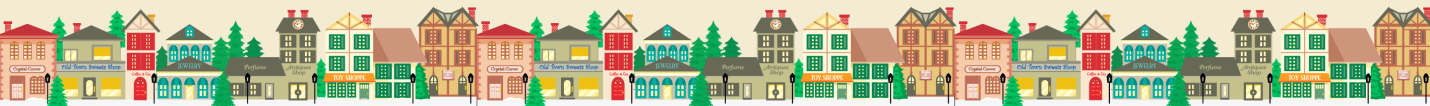 Board Meeting MinutesSeptember 8, 2015A meeting of the West Jefferson Business Association (WJBA) Board of Directors was held at West Jefferson Town Hall on Tuesday, September 8th at 8:30 am.  Those attending included Board members Wesley Barker, Keith Woodie, Terri Filipski, and Robin Miller.The first item discussed was the date for the Halloween trick-or-treating in Downtown. In years past, the WJBA has determined the date for businesses to hand out candy to trick-or-treaters and to leave it up to each business whether they want to participate or not. Halloween will be on a Saturday this year. The Board agreed to set the date for trick-or-treating at participating downtown businesses on Saturday, October 31st from 3-5 p.m. Wesley said he would send an email to all businesses to notify them. Terri said the balance in the checking account currently was $5,090.88 with no outstanding expenses. The next item discussed was fall decorations for Downtown. The Town of WJ would be purchasing mums to be placed in the bumpouts by the end of the month. It was also suggested to decorate the bumpouts with fall items such as pumpkins and hay bales. The businesses which were in front of a bumpout decorated each one last year and they would be asked to do this again. Wesley said he would check with a contact about getting some pumpkins donated for this effort. An email would be sent out to businesses encouraging them to decorate their storefronts prior to the Antiques Fair. The Antiques Fair was briefly discussed with the Board. The Fair will be held in Downtown West Jefferson on Friday & Saturday, September 18-19, 2015 with the times being 1-8pm on Friday the 18th and 8am-5pm on the 19th. Keith said currently about 65 vendors were scheduled and there would be entertainment throughout the fair by local acts. Also, the fair has been heavily advertised. All information can be found on the website at www.wjantiquesfair.com. A Light up the Town committee was scheduled for Tuesday, September 22nd at 8:30 a.m. This meeting location is TBD at this time as we are checking on locations. An email will be sent out to all businesses inviting them to attend this meeting, and the location, which will discuss options for new holiday lighted displays, locations of these displays, sponsorships, the actual lighting ceremony and the “gift-barrow” collection and drawing. The gift barrow consists of donated gifts from local businesses all compiled into a huge give-a-way which was a big success last year. The Board was in consensus to put $2,000 towards the Light up the Town efforts this year. More will be discussed at the meeting. All are invited to attend.  The WJBA has purchased an ad in the autumn edition of Carolina Mountain Life magazine inviting people to Downtown West Jefferson. The Board was in consensus to place another ad for the winter edition of this magazine as an effort to promote West Jefferson businesses in the winter months when business is typically slower.The next meeting of the WJBA will be held on Tuesday, October 13th at 8:30am.  With nothing further, the meeting was adjourned. 